Harrow ASC and SACRE Meeting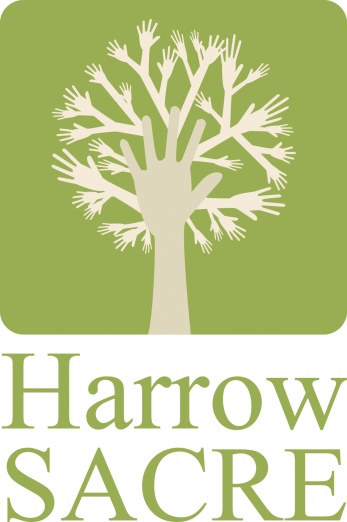 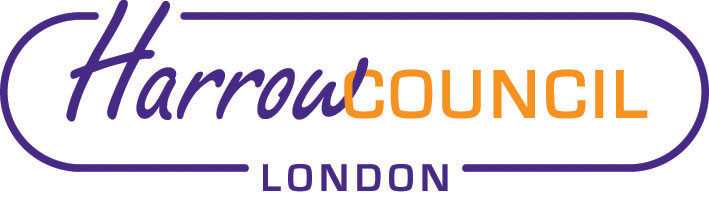 Thursday 20 October 2022 at 7.30 p.m.To be held in Committee Rooms 1 & 2 at Harrow Civic CentreEnquiries & apologies to:Vivian Wright, Clerk to SACREvmwright@waitrose.com Adviser to SACRE:  Lesley Prior AgendaWelcome: we have a new representative for the Free Church Federal Council, Karen Collier, who is unable to be present this evening. Election Vice-Chair (held over from last meeting) Apologies for absence: Doreen Samuels, Karen Collier Minutes of the last meeting on 23 June 2022 (attached): to agree the minutes as a true record.Matters arising from the minutes  ASC updateDraft DRO for ratificationHarrow workforce data2021 Census data on religionLocal and National updates Report on the  NASACRE AGM and ConferenceRE Report CardNews from Faith Groups relating to schoolsAny Other BusinessFuture Dates   Tues 6 Dec 2022Wed 1 March 2023